	COMMODITIES TO BE PROCURED / المواد / الخدمات المطلوبة: Open Call For Tender Request for ProposalRFP #: طلب عروض أسعار بالظرف المختوم حسب المواصفات RFPالرقم المرجعي:  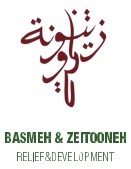 Your firm has been requested to provide:Contractors for Rehablitationto be used in: Emergency Response for Beirut Port BlastDetailed specifications are for this Request for Proposals (RFP) are below.Place of Performance: Beirutالطلب المقدم لكم لتزويدنا بالمواد / الخدمات التالية:تعهّدات ورش بناءلاستخدامها / تنفيذها في: الاستجابة الانفجار مرفأ بيروتالمواصفات التفصيلية حسب هذا الطلب موضحة أدناهمكان تنفيذ الطلب: بيروتProposal Timeline:TEXT TEXTالجدول الزمني المقترح لهذا الطلب يعتمد على توقيت:النصRFP published:Date:        13/11/2020تاريخ نشر الطلب:13/11/2020Deadline for written questions:Date: 18/11/2020الموعد النهائي لاستلام الاسئلة المكتوبة من قبلكم:18/11/2020Answers provided to questions/clarifications:Date:  20/11/2020الموعد النهائي الإجابة على الأسئلة او التوضيحات المقدمة من قبلكم:20/11/2020Your Enquiry must be sent toEmail 1: proc-log@basmeh-zeitooneh.orgno later thanDate & time: 18/11/2020يرجى ارسال الملف المتضمن استفساراتكم الكامل على العنوان البريدي التالي:ايميل 1: proc-log@basmeh-zeitooneh.orgذلك كموعد أقصاه:18/11/2020Proposal due date:Date: 25/11/2020الموعد النهائي لاستلام العروض:25/11/2020Contract Award Date (initial negotiations with selected vendor):Date: 27/11/2020تاريخ فض العروض (المفاوضات المبدئية مع مقدمي العروض المقبولة):27/11/2020Please submit offers to B&Z Beirut CENTER office at:Beirut – Ain El Remmeneh – Arid St.- Sobah Bldg – 3rd Floor يرجى تسليم العروض بالظرف المختوم لمكتب مركز بسمة وزيتونة على العنوان التالي:بيروت – عين الرمّانة – الشارع العريض- بناية الصباح – الطابق 3Specifications: Please provide detailed responses to the following questions:المواصفات:يرجى تقديم تفاصيل عن الأسئلة التالية:TECHNICAL:Section 3 contains the technical specifications of the required items. All commodities offered in response to this RFP must be new and unused. Please note that, unless otherwise indicated, stated brand names or models are for illustrative description only. An equivalent substitute, as determined by the specifications, is acceptable.Offerors must submit active bank account information, official name associated with bank account (for payment).المواصفات التقنية / الفنية:يحتوي القسم 3 على المواصفات الفنية للبنود المطلوبة. يجب أن تكون جميع السلع المقدمة استجابة لطلب تقديم العروض هذا جديدة وغير مستخدمة. يرجى ملاحظة أنه، ما لم يُنَص على خلاف ذلك، فإن الأسماء أو النماذج التجارية المذكورة هي للوصف التوضيحي فقط. أي ان أي بديل مكافئ لما هو محدد في المواصفات مقبول.يجب على مزود العرض ارفاق معلومات الحسابات البنكية النشطة التابعة للمزود والخاصة بالشركة / المؤسسة.COST:Quotations in response to this RFP must be priced on a fixed-price, all-inclusive basis, including pick-up of commodities, transport, insurance, delivery to the Center, VAT, and all other costs, as applicable.Pricing must be presented in USD and must be gross.Offers must remain valid for not less than thirty (30) calendar days after the offer deadline.Offerors are requested to provide quotations on official letterhead or official quotation format; in the event this is not possible, offerors may complete the table in section 3.التكلفة:يجب تسعير المواد/الخدمات استجابة لطلب تقديم العروض هذا على أساس سعر ثابت وشامل كليًا، بما في ذلك تحصيل السلع والنقل والتأمين والتسليم إلى المركز والضرائب وجميع التكاليف الأخرى، حسب الاقتضاء.يجب تقديم الأسعار بالدولار الأمريكي وايضا الإجمالي.يجب أن تظل العروض صالحة لمدة لا تقل عن ثلاثين (30) يومًا بعد الموعد النهائي للعرض.يُطلب من مقدمي العروض تقديم عروض أسعار على ورق رسمي أو شكل رسمي؛ في حال لم يكن ذلك ممكنًا، على مقدمي العروض إكمال الجدول في القسم 3.Bid Formatting:All bids should provide responses in English or Arabic outlined in the above Technical section.All cost information should be provided in US Dollars and priced based on issuing a formal pricing sheet.Bids will be valid for at least 30 days.Bidders will not be allowed to alter terms providedتنسيق العروض:يجب أن تقدم جميع العطاءات إجابات باللغة الإنجليزية أو العربية المحددة في القسم الفني المذكور أعلاه.يجب تقديم جميع معلومات التكلفة بالدولار الأمريكي وتسعيرها بناءً على إصدار ورقة أسعار رسمية.ستكون العطاءات صالحة لمدة لا تقل عن 30 يومًا.لن يسمح لمقدمي العروض بتغيير الشروط المقدمة.Payment terms:B&Z Beirut CENTER will pay in the currency of the no later than 15 business days after the completion of a transportation.Confirmation of good received is must. The offers shall assume all responsibility for fees related to receipt of the transport and logistics.Vendors unable to meet these terms should not provide bids.شروط الدفع:المركز ستقوم بعملية الدفع خلال مدة لا يتجاوز 15 أيام عمل بعد الانتهاء التسليم.تأكيد الاستلام هو أمر لا بد منه.يتحمل مقدم العرض كامل المسؤولية عن الرسوم المتعلقة باستلام النقل والخدمات اللوجستية.لا يجب على البائعين غير القادرين على تلبية هذه الشروط تقديم عروض.Method of Award:The award will be made to a responsible offers whose offer follows the RFP instructions, meets the eligibility requirements, and meets or exceeds the minimum required technical specifications,and is judged to be the best value based on technically-acceptable basis.قبول العروض:تعتمد العروض ذات الموثوقية من بين العروض التي تتبع تعليمات طلب تقديم العروض ويفي بشروط الأهلية، ويلبي أو يتجاوز الحد الأدنى من المواصفات التقنية المطلوبة والعرض المقبول اعتمادا على أن يكون أفضل قيمة استناداً إلى:الناحية الفنية المقبولة.Selection Criteria:Proposals will be evaluated based on responsiveness to the Request for Proposal (RFP), including overall cost-competitiveness and technical approach.technically-acceptable approach may be weighted more heavily than Lowest priced approach. معايير الاختيار:وسيتم تقييم المقترحات استناداً إلى الاستجابة للطلب (RFP)، ومراعاة التنافسية الشاملة حسب التكلفة والنهج التقني. وقد تكون منهجية الاختيار بناء على الناحية الفنية والتقنية.Cost evaluation factors will be: Cost Competitiveness:The offeror’s ability to perform technically acceptable services at a competitively low cost.Technical evaluation factors will be:Based on completeness of responses and information provided.1. Copy of the bidder's identity (the owner of the company)2. Contact information for three references.3. associated profile paper and work experience in the same field and capabilities in terms of the number of employees, equipment and tools available 4. Copy of the registration / license certificate 5. bank account information (if any)عوامل تقييم التكلفة ستكون على: التكلفة التنافسية:القدرة على أداء خدمات مقبولة من الناحية التقنية بتكلفة منخفضة تنافسية.وسوف تكون عوامل التقييم التقني:استناداً إلى اكتمال الردود والمعلومات المقدمة  ومنها:ارفاق صورة عن هوية مقدم العرض (مالك الشركة )ارفاق معلومات تواصل ل ثلاث مرجعيات تعامل معها مقدم العرض مسبقاارفاق ورقة تعريفية عن مقدم العرض وخبرة العمل في نفس المجال والقدرات من حيث عدد الموظفين والمعدات والادوات المتوفرة ارفاق نسخة عن شهاد التسجيل / الترخيصارفاق معلومات الحساب البنكي (ان وجدت)Vendor / Company Info: معلومات المورد / الشركةVendor / Company Info: معلومات المورد / الشركةCompany / associated:اسم المحل / المؤسسة / الشركة:For:اختصاص الشركة:Vendor Name:اسم المورد الثلاثي:Contact info:معلومات تواصل المورد:Address:عنوان الشركة بالتفصيل:Reference List ( 3 at least if applicable )   معلومات تواصل لجهات ( منظمة – شركة – مركز ) تعامل معها المورد سابقاReference List ( 3 at least if applicable )   معلومات تواصل لجهات ( منظمة – شركة – مركز ) تعامل معها المورد سابقاReference List ( 3 at least if applicable )   معلومات تواصل لجهات ( منظمة – شركة – مركز ) تعامل معها المورد سابقاReference List ( 3 at least if applicable )   معلومات تواصل لجهات ( منظمة – شركة – مركز ) تعامل معها المورد سابقا#Reference Nameاسم الجهة (منظمة-شركة-مركز)Representative اسم ممثل الجهةPhone Nرقم هاتفEmail - ايميل12345Vendor Stamp & Signeتوقيع المورد والختم#Description and Specifications Requestedالوصف والمواصفات المطلوبةItems and Specifications Offeredالمواد/الخدمات والمواصفات المقدمة من الموردUnit Price:السعر الافراديTotal Priceالسعر الإجماليcurrencyالعملة1ALUMINIUMسيدم 2000 وطنيAccessories: FOLDAدواليب اماراتي Single Layer2بواب داخليّة - خشب معاكسمدهونقددصندوققفلمسكة3باب حديد مدخل - مدهونفردة وحدةقفلمسكة4باب حديد مدخل -مدهونفردتينقفلمسكتين5قزاز - 6 مم6تصليح بعد الشبّاك -إزالة القديمتوريقدهان 20 سم داير الشبّاك7دهان -SIPESOMEGAتفقد معجونUnderCoatوج او وجهين كاوتشوك داخلي

8دهان -SIPESOMEGAحيط عالورقةسيلر sealerمعجون كاملة وجهينأندركوت undercoatدهان وجهين كاوتشوك داخليDelivery time (after receipt of order) / calendar days:المدة اللازمة لاستلام المواد بعد تسليم امر الشراء/ أيام:Vendor Stamp & Signeتوقيع المورد والختمLength of warranty on offered equipment / years:مدة الكفالة على المواد/الخدمات المقدمة:Vendor Stamp & Signeتوقيع المورد والختم